Paramétrage Interface Comptabilité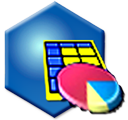 Vous venez d’acquérir l’interface Comptabilité MEDIALOG et nous vous en félicitons.Dans le but de faciliter le paramétrage et l’installation de ce logiciel, vous trouverez ci-après la liste des familles de ventes, des familles de modes de  règlements,  ainsi que les taux de T.V.A. existants dans votre programme MEDIALOG Hôtel.Ces listes ne sont pas exhaustives, si certaines données doivent être ventilées différemment au sein de l’import comptable, n’hésitez pas à les compléter.Nous vous remercions de bien vouloir remplir les informations des colonnes dont le titre apparaît en rouge.Le service technique reste à votre entière disposition pour de plus amples renseignements.Logiciel de comptabilité :	Type de logiciel : 	 Ciel Compta				 CCMX				 Cegid				 EBP				 Sage				 WaveSoft				 Autre : Précisez ………………………………………………………	Version du logiciel : ……………………………………………………………….Plan Comptable :Définissez ci-dessous votre plan comptable ainsi que les libellés désirés :Familles de Ventes :Pour chaque famille de vente une écriture est générée : Par jour  Par moisFamilles de Modes de règlement :Pour chaque famille de vente une écriture est générée : Par jour  Par moisTaux de T.V.A. Collectée :Remises en banque:Dans votre logiciel Medialog Hotel, les remises en banque peuvent se faire automatiquement (lors de la clôture de journée) ou manuellement lors de vos dépôts à la banque.Précisez ici les différents types de remise en banque que vous êtes à même de faire manuellement.Pour chaque Remise en banque par règlement  une écriture est générée : Par jour  Par moisAutres informations :-          N° du  compte client utilisé ? :   -          Code Journal des ventes ? : Les listes des familles de ventes et de règlements ne sont pas exhaustives, si certaines données doivent être ventilées différemment au sein de l’import comptable, n’hésitez pas à compléter ces listesNuméroLibellé44566T.V.A CollectéeFamilleT.V.A AppliquéeN° de compteLibelléCHAMBRES5,5%DEBOURS0%DIVERS19,6%PETIT_DEJE19,6%TELEPHONE19,6%SALLE19,6%RESTO19,6%REPAS LIV5,5%ModeN° de compteCode Journal banqueLibelléESPECESPERTE DE CHANGECHEQUESVIREMENTSTICKET RESTAURANTPERTE DE CHANGETauxN° de compteLibellé0,0%5,5%19,6%TypeN° de compteN° de compte DébitN° de compte CréditCode Journal banqueCode Journal CaisseEx : Especes580000512000530000BQCA